第19回マリンバイオテクノロジー学会仙台大会における企業展示要領第19回マリンバイオテクノロジー学会仙台大会実行委員会委員長　中野俊樹第19回マリンバイオテクノロジー学会大会に企業展示をいただき感謝申し上げます。企業展示の要領を以下のようにまとめましたので、対応のほどよろしくお願いいたします。－記－展示日時：平成29年6月3日，4日（両日）会　場：東北大学大学院農学研究科青葉山新キャンパス　青葉山コモンズ　（次ページの会場案内をご参照ください）器材送付先住所：〒980-0845　仙台市青葉区荒巻字青葉468-1　東北大学大学院農学研究科水産資源化学分野（N407号室）第19回マリンバイオテクノロジー学会仙台大会・中野俊樹宛　（TEL: 022-757-4166）展示区画：一区画の広さは3 m×3 mです。ここに、ポスターボード（幅90cm×高さ180cm、白）を3枚および机（幅60cm×奥行40cm程度）を8台設置します。椅子および電源（コンセント）はご要望の通り準備いたします。貴社名の表示も実行委員会で用意いたします。展示準備日時：6月2日（金）の午後（16時以降）に、展示の準備をお願い申し上げます。器材の搬入は実行委員会の担当者がサポートしますので、6月2日午前中必着で上記器材送付先住所に器材をお送りください。3日（土）の午前中も準備は可能ですが、2階の教室でシンポジウムを開催しておりますので、配慮願います。撤収日時：6月4日（日）の大会終了後、撤収作業をお願いいたします。なお荷物の返送は、実行委員会の担当者がサポートいたします。以上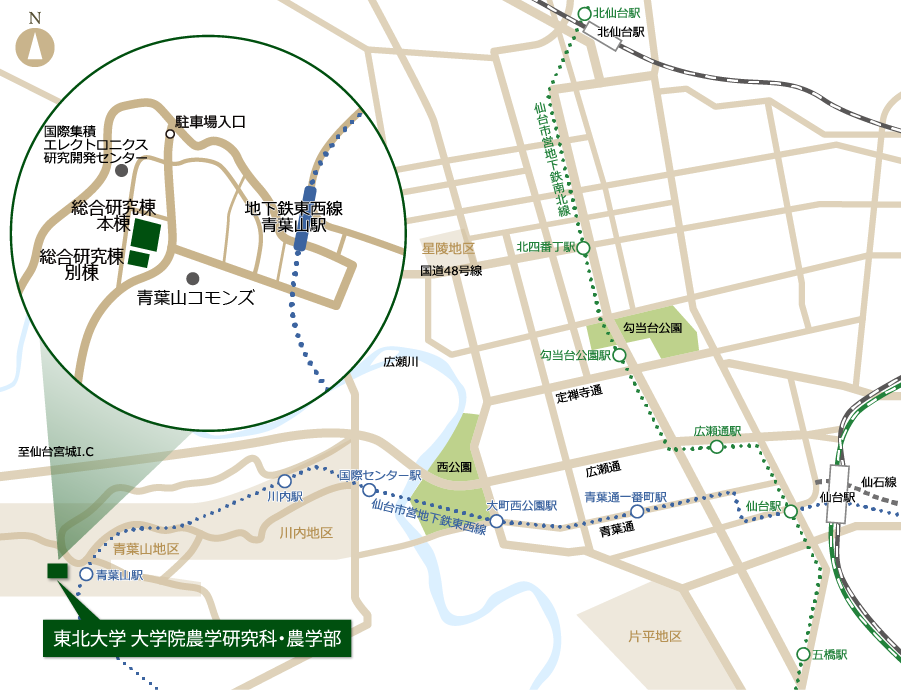 